Іван Пятровіч Макаловіч (20 верасня 1940, Дубаўка, Лунінецкі раён, Брэсцкая вобласць — 29 лістапада 2017г.) — беларускі журналіст, літаратар, гісторык. Пасля заканчэння школы з ліпеня 1959 года працаваў у мясцовым калгасе імя Фрунзэ. Потым служыў у Савецкай Арміі (1959-1962). Пасля заканчэння факультэта журналістыкі з 1966 па 1973 гады працаваў літаратурным супрацоўнікам, загадчыкам аддзела прамысловасці, будаўніцтва і транспарту абласной газеты «Мінская праўда». У 1973 годзе стаў слухачом Вышэйшай партыйной школы пры ЦК КПСС. Пасля яе заканчэння прыходзіць у газету «Звязда». Загадвае аддзеламі будаўніцтва, навукі і вучэбных устаноў, прапаганды. У 1980 г. абараніў кандыдацкую дысертацыю па тэме: «Друк і навукова-тэхнічны прагрэс». Кандыдат гістарычных навук. У 1981 назначаецца намеснікам рэдактара. А праз 5 год узначальвае газету «Звязда». У перабудовачныя гады (1989-1990) быў старшынёй Дзяржаўнага камітэта па друку. Затым становіцца галоўным рэдактарам творчай студыі «Фото и жизнь». Пасля заснавання выдання Вярхоўнага Савета Беларусі газеты «Народная газета» займае пасаду намесніка галоўнага рэдактара (1990-1995), потым займае пасаду намесніка галоўнага рэдактара газеты «Народная воля». Член Цэнтральнага Камітэта Кампартыі Беларусі (1986-1990); старшыня Саюза журналістаў Беларусі (1986-1990); сакратар Саюза журналістаў СССР (1987-1990); член праўлення Беларускага камітэта міру (з 1987); намеснік старшыні таварыства «Беларусь - Польшча» (з 1987); адзін з заснавальнікаў Грамадскага навукова-аналітычнага цэнтра «Беларуская перспектыва» (1995-1999). Узнагароджаны ордэнам Працоўнага Чырвонага Сцяга (1987); медалём «За добрасумленную працу»; у азнаменаванне 100-годдзя з дня нараждэння У. І.Леніна (1970); сярэбраным медалём ВДНГ (1983); залатым Ганаровым знакам агенцтва Інтэрпрэс (Польшча).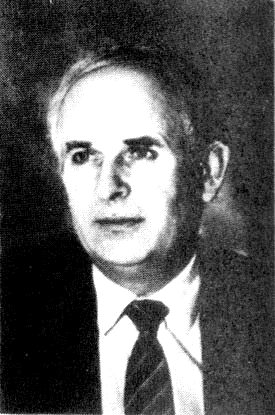 Творы А. П. МакаловічаМакаловіч, І. Друк і навукова-тэхнічны прагрэс / Іван Макаловіч. Мінск: Навука і тэхніка, 1983.Макаловіч, І. Каму ў жыцці шанцуе / Іван Макаловіч. - Мінск: Беларусь, 1988. Макаловіч, І Версія капітана Барташа / Іван Макаловіч. - Мінск: Мастацкая літаратура, 1989.Макаловіч, І. След красоўкі / Іван Макаловіч.  – Мінск: Юнацтва, 1989.Макалович, А  О, как нам далеко ещё до Беларуси! / Іван Макаловіч. — Минск: Беларусь, 1994І. П. Макаловіч і ЛунінецУ мірнай працы: Макаловіч Іван Пятровіч // Памяць : Гіст.-дакум.  хроніка Лунінец. р-на / укл. Т. В. Канапацкая.: Мінск: Беларусь,1995. С. 634.  Іван Макаловіч // Літаратурная карта Лунінеччыны / укл. А. Крэйдзіч. -  Брэст: ААТ “Брэсцкая друкарня”, 2008. С. 325.Зарэцкая, В. Іван Макаловіч // Зарецкая, В. Зарунела літаратурная ніва… / Вера Зарэцкая. - Лунінец, 2008. С. 4.Бурая, І. Іван Макаловіч / Ірына Бурая // Информ-прогулка . 2011. 9 верасня.